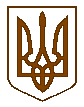 УКРАЇНАБілокриницька   сільська   радаРівненського   району    Рівненської    областіВ И К О Н А В Ч И Й       К О М І Т Е Т     РІШЕННЯ13  грудня 2018 року                                                                                         № 191                                                                                 Про доцільність позбавлення батьківських прав Карбулаєва Андрія Навіюллайовича  відносно  неповнолітнього сина, Карбулаєва Андрія АндрійовичаРозглянувши заяву гр. Ліснічук Олени Павлівни стосовно позбавлення батьківських прав її колишнього чоловіка гр. Карбулаєва Андрія Навіюллайовича відносно їх спільного неповнолітнього сина, Карбулаєва Андрія Андрійовича, 23.01.2008 р.н., заяву батька дитини, гр. Карбулаєва А.Н., стосовно не заперечення щодо позбавлення його батьківських прав відносно сина по причині неможливості виховання дитини та надання їй повноцінного розвитку й забезпечення нормальної життєдіяльності, заслухавши сторони причетні до даної справи, врахувавши думки та аргументи кожного, керуючись ст. 150, 154  Сімейного кодексу України, ст. 12, 25 Закону України «Про охорону дитинства», ст. 11 Закону України «Про забезпечення організаційно-правових умов соціального захисту дітей-сиріт та дітей, позбавлені батьківського піклування», виконавчий комітет Білокриницької сільської радиВИРІШИВ:Позбавлення батьківських прав гр. Карбулаєва Андрія Навіюллайовича відносно неповнолітнього сина, Карбулаєва Андрія Андрійовича, 23.01.2008 року народження вважати доцільним.Службі у справах дітей Рівненської районної державної адміністрації подати рішення та висновок виконавчого комітету Білокриницької сільської ради щодо доцільності позбавлення батьківських прав                              гр. Карбулаєва А.Н. відносно неповнолітнього сина, Карбулаєва А.А., 23.01.2008 р.н.Контроль за виконанням даного рішення виконкому покласти на т.в.о. секретаря Білокриницької сільської ради.Сільський голова                                                                                      Т. ГончарукУКРАЇНАБілокриницька   сільська   радаРівненського   району    Рівненської    областіВ И К О Н А В Ч И Й       К О М І Т Е ТВИСНОВОКвиконавчого комітету Білокриницької сільської ради про доцільність позбавлення батьківських прав гр. Карбулаєва Андрія Навіюллайовича відносно неповнолітнього сина, Карбулаєва Андрія АндрійовичаРозглянувши заяву гр. Ліснічук Олени Павлівни стосовно позбавлення батьківських прав її колишнього чоловіка гр. Карбулаєва Андрія Навіюллайовича відносно їх спільного неповнолітнього сина, Карбулаєва Андрія Андрійовича, 23.01.2008 р.н., заяву батька дитини, гр. Карбулаєва А.Н., стосовно не заперечення щодо позбавлення його батьківських прав відносно сина по причині неможливості виховання дитини та надання їй повноцінного розвитку й забезпечення нормальної життєдіяльності, заслухавши сторони причетні до даної справи, врахувавши думки та аргументи кожного, керуючись ст. 150, 154 Сімейного кодексу України, ст. 12, 25 Закону України «Про охорону дитинства», ст. 11 Закону України «Про забезпечення організаційно-правових умов соціального захисту дітей-сиріт та дітей, позбавлені батьківського піклування», виконавчий комітет Білокриницької сільської ради вважає позбавлення батьківських прав гр. Карбулаєва Андрія Навіюллайовича відносно неповнолітнього сина, Карбулаєва Андрія Андрійовича,                     23.01.2008 року народження, вважати доцільнимСільський голова                                                                                      Т. Гончарук 